КАРАР	                                                      ПОСТАНОВЛЕНИЕ«___» ______ 2018 й.                   № ___                    «___» ______ 2018 г.Об утверждении Административного регламента по предоставлению муниципальной услуги администрацией  сельского поселения Максим – Горьковский сельсовет муниципального района Белебеевский район Республики Башкортостан по выдаче документов (выписки из похозяйственной книги, справок и иных документов) в новой редакции.Во исполнение требований Федерального закона от 27.07.2010 года   № 210-ФЗ «Об организации предоставления государственных и муниципальных услуг», постановляю:Утвердить прилагаемый Административный регламент по предоставлению муниципальной услуги администрацией  сельского поселения Максим – Горьковский сельсовет муниципального района Белебеевский район Республики Башкортостан по выдаче документов (выписки из похозяйственной книги, справок и иных документов) в новой редакции. Постановление главы сельского поселения	Максим - Горьковский сельсовет муниципального района Белебеевский район Республики Башкортостан от 07.02.2012г.  № 04 «Об утверждении Административного регламента по предоставлению муниципальной услуги по выдаче документов (выписки из похозяйственной книги, справок и иных документов) администрацией  сельского поселения Максим – Горьковский сельсовет муниципального района Белебеевский район Республики Башкортостан» и все вносимые в него изменения считать утратившим силу.Обнародовать данное постановление на информационном стенде Администрации по адресу: РБ, Белебеевский район, с. Центральной усадьбы племзавода имени Максима Горького, ул. Садовая, д. 3 и разместить на официальном сайте.4. Контроль за  исполнением настоящего постановления оставляю за собой. Глава сельского поселения 			          	                    	Н.К. КрасильниковаПриложение № 1                                                         к постановлению главы сельского поселения	Максим – Горьковский сельсовет муниципального района Белебеевский  район Республики Башкортостан  	от «___» ______ 2018 г.  № __Административный регламент по предоставлению муниципальной услуги администрацией  сельского поселения Максим – Горьковский сельсовет муниципального района Белебеевский район Республики Башкортостан по выдаче документов (выписки из похозяйственной книги, справок и иных документов) 1.Общее положение1.1. Административный регламент по предоставлению муниципальной услуги по выдаче документов (выписки из похозяйственной книги, выписки из домовой книги, справок и иных документов) (далее по тексту муниципальная услуга или выдача справок и выписок) юридическим и физическим лицам разработан в целях повышения качества исполнения муниципальной услуги, определяет сроки и последовательность действий при предоставлении муниципальной услуги.1.2. Предоставление муниципальной услуги осуществляется в соответствии с Конституцией Российской Федерации, Гражданским кодексом Российской Федерации, Федеральным законом от 06 октября 2003 года № 131-ФЗ «Об общих принципах организации местного самоуправления в Российской Федерации», Федеральным законом от 07 июля 2003 года № 112-ФЗ «О личном подсобном хозяйстве», Уставом сельского поселения Максим – Горьковский сельсовет муниципального района Белебеевский район Республики Башкортостан, настоящим Административным регламентом.1.3. Муниципальную услугу предоставляет Администрация сельского поселения Максим – Горьковский сельсовет муниципального района Белебеевский район Республики Башкортостан.1.4. Конечным результатом предоставления муниципальной услуги является предоставление справок и выписок.1.5. Получателями муниципальной услуги являются физические, юридические лица, органы государственной власти и органы местного самоуправления (далее - Заявители).1.6. Описание заявителей:- граждане, зарегистрированные на территории  сельского поселения и ведущие личное подсобное хозяйство;- граждане, зарегистрированные на территории сельского поселения, но не имеющие личное подсобное хозяйство;- граждане, являющиеся собственниками объектов недвижимого имущества, расположенных на территории сельского поселения;- иностранные граждане, являющиеся собственниками объектов недвижимого имущества и имеющие вид на жительство на территории поселения;- юридические лица, являющиеся собственниками объектов недвижимого имущества, расположенных на территории сельского поселения;- граждане, представляющие интересы других лиц по доверенности.Заявителями являются:Граждане, обратившиеся с заявлением о предоставлении услуги:в Администрацию сельского поселения Максим – Горьковский сельсовет (в пределах ее компетенции) лично или в форме электронного документа с использованием федеральной государственной информационной системы федеральной государственной информационной системы «Единый портал государственных и муниципальных услуг (функций)»: www.gosuslugi.ru(далее – Единый портал), Портал государственных и муниципальных услуг (функций) Республики Башкортостан (www.gosuslugi.bashkortostan.ru) (далее – Региональный портал);1.7. Справки и выписки выдаются на основании заявления после предоставления необходимых документов согласно пункту 3.1. настоящего административного регламента.1.8. Муниципальная услуга осуществляется бесплатно.2. Стандарт предоставления муниципальной услуги2.1. Наименование муниципальной услуги «Выдача документов (выписки из похозяйственной книги,  справок и иных документов)»2.2.Наименование органа, предоставляющего муниципальную услугу2.2.1.Предоставление муниципальной услуги осуществляется администрацией  сельского поселения Максим-Горьковский сельсовет муниципального района Белебеевский район РБ.2.3.Описание результата предоставления муниципальной услуги.Результатом предоставления муниципальной услуги является:- выдача(направление) выписки (справки) из похозяйственной книги; - выдача (направление) уведомления об отказе в предоставлении муниципальной услуги.2.4. Срок предоставления муниципальной услугиПредоставления муниципальной услуги осуществляется в срок не более 15 рабочих дней, следующих за днем поступления заявления о предоставлении муниципальной услуги.  Время ожидания в очереди на прием к должностному лицу или для получения консультации не должно превышать 30 минут.Датой подачи заявления в форме электронного документа с использованием Единого портала, Регионального портала считается день направления заявителю предусмотренного Административным регламентом электронного сообщения о приеме заявления.2.5. Исчерпывающий перечень документов, необходимых в соответствии с нормативными правовыми актами для предоставления муниципальной услуги и услуг, которые являются необходимыми и обязательными для предоставления муниципальной услуги, подлежащих представлению заявителем2.5.1. Для принятия решения о предоставлении муниципальной услуги в Администрацию  сельского поселения Максим-Горьковский   сельсовет заявителем представляются следующие документы:а) для физического лица:заявление (Приложение № 1 к настоящему Административному регламенту);б) для юридического лица:заявление (Приложение № 2 к настоящему Административному регламенту);- документы, необходимые для выдачи тех или иных справок (паспорт)Для справки о составе семьи:         документ, удостоверяющий личность заявителя (представителя заявителя);        документ, удостоверяющий полномочия представителя заявителя (доверенность и т.п.);        документ, подтверждающий состав семьи и регистрацию (домовая книга или поквартирная карточка).Для справки с места жительства умершего:        документ, удостоверяющий личность заявителя (представителя заявителя);        документ, удостоверяющий полномочия представителя заявителя (доверенность и т.п.);        копию свидетельства о смерти  гражданина с предоставлением оригинала. Для выписки из похозяйственной книги:            документ, удостоверяющий личность заявителя (представителя заявителя);            документ, удостоверяющий полномочия представителя заявителя (доверенность и т.п.);правоустанавливающие документы на дом и земельный участок, права на которые не зарегистрированы в едином государственном реестре прав. Для выписки из домовой книги:            документ, удостоверяющий личность заявителя (представителя заявителя);            документ, удостоверяющий полномочия представителя заявителя (доверенность и т.п.);документ, подтверждающий регистрацию (домовая книга).Для выписки из похозяйственной книги на получение банковской ссуды:            документ, удостоверяющий личность заявителя (представителя заявителя);            документ, удостоверяющий полномочия представителя заявителя (доверенность и т.п.);правоустанавливающие документы на дом и земельный участок, права на которые не зарегистрированы в едином государственном реестре прав.Для справки о наличии земельного участка, скота (для осуществления продажи сельскохозяйственной продукции):            документ, удостоверяющий личность заявителя (представителя заявителя);            документ, удостоверяющий полномочия представителя заявителя (доверенность и т.п.);правоустанавливающие документы на дом и земельный участок, права на которые не зарегистрированы в едином государственном реестре прав. Для обзорной справки для нотариуса:           ксерокопия свидетельства о смерти владельца земельного участка (дополнительно при оформлении по доверенности - ксерокопия паспорта и нотариально заверенной доверенности доверенного лица);           справка о регистрации по месту жительства;           правоустанавливающие документы на дом и земельный участок, права на которые не зарегистрированы в едином государственном реестре прав.  Для справки о наличии личного подсобного хозяйства для получения социальных пособий:паспорт заявителя.2.5.2. По своему желанию заявитель дополнительно может представить иные документы, которые, по его мнению, имеют значение для предоставления муниципальной услуги.2.5.3. Администрация  сельского поселения Максим-Горьковский  сельсовет не вправе требовать от заявителя представления документов, не предусмотренных настоящим Административным регламентом.   2.5.4. Заявление и документы, установленные пунктом 2.5.1 Регламента, могут быть поданы в форме электронного документа с использованием федеральной государственной информационной системы «Единый портал государственных и муниципальных услуг (функций)»: www.gosuslugi.ru(далее – Единый портал), Портал государственных и муниципальных услуг (функций) Республики Башкортостан (www.gosuslugi.bashkortostan.ru) (далее – Региональный портал);На Едином портале, Региональном портале размещается следующая информация:1) исчерпывающий перечень документов, необходимых для предоставления муниципальной услуги, требования к оформлению указанных документов, а так же перечень документов, которые заявитель вправе представить по собственной инициативе;2) круг заявителей;3) срок предоставления муниципальной услуги;4) результаты предоставления муниципальной услуги, порядок представления документа, являющегося результатом предоставления муниципальной услуги;5) размер государственной пошлины, взимаемой за предоставление муниципальной услуги;6) исчерпывающий перечень оснований для отказа в предоставлении муниципальной услуги;7) о праве заявителя на досудебное (внесудебное) обжалование действий (бездействия) и решений, принятых (осуществляемых) в ходе предоставления муниципальной услуги;8) формы заявлений (уведомлений, сообщений), используемые при предоставлении муниципальной услуги.Информация на Едином портале государственных и муниципальных услуг (функций) о порядке и сроках предоставления муниципальной услуги на основании сведений, содержащихся в федеральной государственной информационной системе «Федеральный реестр государственных и муниципальных услуг (функций)», предоставляется заявителю бесплатно.Доступ к информации о сроках и порядке предоставления услуги осуществляется без выполнения заявителем каких-либо требований, в том числе без использования программного обеспечения, установка которого на технические средства заявителя требует заключения лицензионного или иного соглашения с правообладателем программного обеспечения, предусматривающего взимание платы, регистрацию или авторизацию заявителя или предоставление им персональных данных.2.6. Перечень документов необходимых для предоставления муниципальной услуги, которые находятся в распоряжении государственных органов, органов местного самоуправления и иных органов, участвующих в предоставлении муниципальной услуги, и которые Заявитель (представитель Заявителя) вправе представить не установлен.2.7. Основания для отказа в приеме документов, необходимых для предоставления муниципальной услуги отсутствуют.Заявление, поданное в форме электронного документа с использованием Единого портала, Регионального портала к рассмотрению не принимается, если:-не заполнены все пункты заявления;-истек срок действия основного документа, удостоверяющего личность заявителя (законного представителя); 2.8. Исчерпывающий перечень оснований для отказа в предоставлении муниципальной услуги. Основания для приостановления оказания услуги отсутствуют.2.8.1. Основания для отказа в предоставлении муниципальной услуги:Основаниями для отказа в предоставлении муниципальной услуги являются:наличие в представленных документах исправлений, серьезных повреждений, не позволяющих однозначно истолковать их содержание;непредставление документов, указанных в пункте 2.5.1. настоящего Административного регламента;документы, представленные заявителем, не соответствуют требованиям настоящего Административного регламента.2.9. Муниципальная услуга предоставляется на безвозмездной основе.2.10. Время ожидания в очереди при подаче Заявления не должно превышать 15 минут.Время ожидания в очереди при получении результата муниципальной услуги не должно превышать 15 минут.2.11. Регистрация Заявления при обращении Заявителя (представителя Заявителя) в Администрацию не должна превышать 15 минут. При поступлении Заявления в электронной форме в рабочие дни - в день его поступления, в выходные или праздничные дни – в первый рабочий день, следующий за днем его поступления.2.12. Требования к помещениям, в которых предоставляются муниципальная услуга, услуга, предоставляемая организацией, участвующей в предоставлении муниципальной услуги, к месту ожидания и приема заявителей, размещению и оформлению визуальной, текстовой и мультимедийной информации о порядке предоставления таких услуг, в том числе к обеспечению доступности для инвалидов указанных объектов в соответствии с законодательством Российской Федерации о социальной защите инвалидов2.12.1. Помещения для предоставления муниципальной услуги размещаются по адресу: 452014, Республика Башкортостан, Белебеевский район, с.ЦУП им. М.Горького, ул. Садовая, д. 3Помещения Администрации  сельского поселения Максим-Горьковский   сельсовет должны соответствовать санитарно – эпидемиологическим правилам и нормативам «Гигиенические требования к персональным электронно – вычислительным машинам и организации работы. СанПиН 2.2.2/2.4.1340-03» и «Гигиенические требования к естественному, искусственному и совмещенному освещению жилых и общественных зданий. СанПиН 2.2.1/2.1.1.1278-03»;Каждое рабочее место специалистов должно быть оборудовано персональным компьютером с возможностью доступа к необходимым информационным базам данных, печатающим и сканирующим устройствам.Требования к оформлению входа в здание:здание (строение), в котором расположена Администрация  сельского поселения Максим-Горьковский   сельсовет  должно быть оборудовано входом для свободного доступа заявителей в помещение;Требования к местам для информирования заявителей, получения информации и заполнения необходимых документов:организация приема Заявителей осуществляется ежедневно в течение всего рабочего времени в соответствии с графиком, приведенным в пункте 2.1.2 настоящего Административного регламента.Требования к местам приема заявителей:кабинеты приема заявителей должны быть оборудованы информационными табличками с указанием:номера кабинета;фамилии, имени, отчества и должности специалиста, осуществляющего предоставление муниципальной услуги;На территории, прилегающей к зданию (строению), в котором осуществляется прием граждан, оборудуются места для парковки автотранспортных средств. Доступ граждан к парковочным местам является бесплатным.Места, предназначенные для ознакомления Заявителей (представителей Заявителей) с информационными материалами, оборудуются информационными стендами с визуальной и текстовой информацией. Визуальная информация размещается в форме блок-схемы последовательности прохождения административных процедур и алгоритмов административных действий. На информационных стендах размещается следующая текстовая информация:- о режиме работы, номерах телефонов, факсов, адресах электронной почты Администрации;- о номерах кабинетов (окон), где осуществляются прием и устное информирование граждан; фамилии, имена, отчества сотрудников Администрации, осуществляющих прием и устное информирование граждан;- о нормативных правовых актах, регулирующих порядок предоставления муниципальной услуги;- образец Заявления и перечень прилагаемых к нему документов.Основными требованиями к оформлению визуальной и текстовой информации являются достоверность предоставляемой информации, четкость в изложении информации, полнота информирования, наглядность форм предоставляемой информации, удобство и доступность получения информации.К помещениям предъявляются требования по обеспечению беспрепятственного доступа инвалидов, установленные законодательством Российской Федерации о социальной защите инвалидов, с учетом действующих параметров помещений, в том числе:условия беспрепятственного доступа к объекту (зданию, помещению), в котором она предоставляется, а также для беспрепятственного пользования транспортом, средствами связи и информации;возможность самостоятельного передвижения по территории, на котором расположены объекты (здания, помещения), в которых предоставляются услуги, а также входа в такие объекты и выхода из них, посадки в транспортное средство и высадки из него, в том числе с использованием кресла-коляски;надлежащее размещение оборудования и носителей информации, необходимых для беспрепятственного доступа инвалидов к объектам (зданиям, помещениям), в которых предоставляются услуги, и к услугам с учетом ограничений их жизнедеятельности;дублирование необходимой для инвалидов звуковой и зрительной информации, а также надписей, знаков и иной текстовой и графической информации знаками, выполненными рельефно-точечным шрифтом Брайля;бесплатный допуск в Учреждение сурдопереводчиков и тифлосурдопереводчиков, а также лиц, сопровождающих инвалидов;допуск собаки-проводника, при наличии документа, подтверждающего специальное обучение, на объекты (здания, помещения), в которых предоставляются услуги;сопровождение инвалидов, не имеющих стойкие расстройства функции зрения и самостоятельного передвижения;оказание инвалидам помощи в преодолении барьеров, мешающих получению ими услуг наравне с другими лицами.2.13. Показатели доступности и качества муниципальной услуги2.13.1. Показателями доступности муниципальной услуги являются:наличие полной, достоверной и доступной для Заявителя (представителя Заявителя) информации о предоставлении муниципальной услуги, способах, порядке и условиях ее получения, в том числе с использованием информационно-телекоммуникационных технологий;наличие помещений, оборудования и оснащения, отвечающих требованиям Регламента;соблюдение режима работы Администрации при предоставлении муниципальной услуги;возможность получения информации о ходе предоставления муниципальной услуги, в том числе с использованием информационно-коммуникационных технологий;2.13.2. Показателями качества муниципальной услуги являются:-соблюдение сроков и последовательности административных процедур, установленных Регламентом;-отсутствие обоснованных жалоб на действия (бездействие) и решения сотрудников Администрации, участвующих в предоставлении муниципальной услуги;-количество взаимодействий Заявителя (представителя Заявителя) с сотрудниками Администрации при предоставлении муниципальной услуги и их продолжительность. 3. Требования к порядку предоставления муниципальной услуги3.1.  Муниципальная услуга распространяется на справки, выписки из похозяйственных книг населенных пунктов  сельского поселения Максим – Горьковский сельсовет, которые бессрочно хранятся в архиве сельского поселения.3.1.2. Информирование Заявителей о порядке предоставления муниципальной услуги осуществляется управделами администрации или специалистом в ходе приема граждан, по телефону, через электронную почту, информационные стенды или по письменному запросу.3.1.3. Основными требованиями к порядку информирования граждан о предоставлении муниципальной услуги являются: достоверность предоставляемой информации, четкость в изложении информации, полнота информирования.3.2. Основанием для отказа выдачи справки и выписки является отсутствие документов, указанных в пункте 2.5.3.3. Выдача справок и выписок осуществляется управляющим делами и специалистами Администрации сельского поселения Максим – Горьковский сельсовет муниципального района Белебеевский район Республики Башкортостан по адресу: 452064 РБ, Белебеевский район, с. Центральной усадьбы племзавода имени Максима Горького, ул. Садовая, д. 3.3.3.1. График работы Администрации:Часы работы с 9.00ч. - 17.00 ч.Приемные дни: понедельник – четвергОбеденный перерыв: 13.00ч.-14.00ч.
Выходные дни: суббота, воскресенье, праздничные дни.
3.3.2. Телефон / факс 8(84786) 2-08-98, 2-07-403.3.3. Адрес электронной почты Администрации сельского поселения Максим – Горьковский сельсовет муниципального района Белебеевский район Республики Башкортостан: mgsa10@mail.ru;  3.4. Информирование Заявителей о порядке предоставления муниципальной услуги осуществляется специалистом Администрации в ходе приема граждан, по телефону, через электронную почту, информационные стенды или по письменному запросу.3.4.1. Основными требованиями к порядку информирования граждан о предоставлении муниципальной услуги являются: достоверность предоставляемой информации, четкость в изложении информации, полнота информирования.3.4.2. Специалист, осуществляющий устное информирование, должен принять все необходимые меры для полного и оперативного ответа на поставленные вопросы, в том числе с привлечением других специалистов администрации.3.4.3. Письменные обращения Заявителей с просьбой разъяснить порядок выдачи справок и выписок, включая обращения, поступившие по электронной почте, рассматриваются специалистом администрации с учетом времени подготовки ответа Заявителю в срок, не превышающий 5 календарных дней с момента поступления обращения.3.4.4. С целью информирования Заявителей, непосредственно посещающих администрацию, в помещении администрации устанавливаются информационные стенды с предоставлением следующей информации:- режим работы Администрации;- почтовый адрес Администрации;- перечень документов, необходимых для получения муниципальной услуги.3.5. Место предоставления муниципальной услуги должно обеспечивать определенные удобства и комфорт для Заявителей:3.5.1. Место ожидания, получения информации и подготовки заявлений (запросов) оборудовано стульями, и информационным стендом.3.5.2. Выдача подготовленных справок и выписок осуществляется на рабочем месте специалиста Администрации, оказывающего муниципальную услугу. Для Заявителя с торца рабочего стола устанавливается стул;3.5.3. Вход в здание, в котором размещается администрация, оборудуется информационной табличкой с наименованием и указанием времени работы и приема граждан.4. Порядок и формы контроля за предоставлением муниципальной услуги4.1. Контроль за качеством предоставления муниципальной услуги проводится в ходе текущих, плановых и внеплановых проверок с целью выявления и устранения нарушений прав граждан, а так же рассмотрения и принятия соответствующих решений при подготовке ответов на обращения, содержащих жалобы на действия или бездействие должностных лиц.4.1.1. Контроль за деятельностью должностных лиц, предоставляющих муниципальную услугу, осуществляет Глава сельского поселения.V. Досудебный (внесудебный) порядок обжалования решений и действий (бездействия) органа, предоставляющего муниципальную услугу, а также должностных лиц, муниципальных служащих, многофункционального центра, работника многофункционального центра, а также организаций, осуществляющих функции по предоставлению государственных или муниципальных услуг, или их работников.5.1 Заявитель вправе обжаловать действие (бездействие) и решения, принятые (осуществляемые) должностными лицами в ходе предоставления муниципальной услуги в досудебном порядке;5.2 Жалоба может быть принята при личном приеме заявителя должностными лицами Администрации или направлена по почте, в том числе в электронном виде на официальную электронную почту Администрации;5.3 Предметом досудебного обжалования могут являться действие (бездействие) и решения, принятые должностными лицами в ходе предоставления муниципальной услуги, в том числе в следующих случаях:5.3.1 нарушение срока регистрации заявления заявителя о предоставлении  муниципальной услуги;5.3.2 нарушение сроков предоставления муниципальной услуги;5.3.3 требование у заявителя документов, не являющихся обязательными для предоставления заявителем;5.3.4 отказ в приеме  документов у заявителя по основаниям, не предусмотренным настоящим административным регламентом;5.3.5 отказ в исправлении допущенных опечаток и ошибок в документах,  выданных в результате предоставления муниципальной услуги;5.3.6 затребование с заявителя при предоставлении государственной или муниципальной услуги платы, не предусмотренной нормативными правовыми актами Российской Федерации, нормативными правовыми актами субъектов Российской Федерации, муниципальными правовыми актами;5.3.7 отказ в предоставлении государственной или муниципальной услуги, если основания отказа не предусмотрены федеральными законами и принятыми в соответствии с ними иными нормативными правовыми актами Российской Федерации, нормативными правовыми актами субъектов Российской Федерации, муниципальными правовыми актами45.3.8 нарушение срока или порядка выдачи документов по результатам предоставления муниципальной услуги;5.3.9 Приостановление предоставления муниципальной услуги, если основания приостановления не предусмотрены федеральными законами и принятыми в соответствии с ними иными нормативными правовыми актами Российской Федерации, законами и иными нормативными правовыми актами Республики Башкортостан, муниципальными правовыми актами. В указанном случае досудебное  (внесудебное) обжалование заявителем решений и действий (бездействия) многофункционального центра, работника многофункционального центра возможно в случае, если многофункциональный центр, решения и действия (бездействия) которого обжалуются, возложена функция по предоставлению соответствующих государственных или муниципальных услуг в полном объеме.  5.4 Исчерпывающий перечень оснований для отказа рассмотрения жалобы (претензии) и случаев, в которых ответ на жалобу (претензию) не дается:5.4.1 в случае если в письменном обращении не указаны фамилия гражданина, направившего обращение, и/или почтовый адрес, по которому должен быть направлен ответ;5.4.2 при получении письменного обращения, в котором содержатся нецензурные либо оскорбительные выражения, угрозы жизни, здоровью и имуществу должностного лица, а также членов его семьи;5.4.3 в случае если текст письменного обращения не поддается прочтению;5.4.4 в случае если в письменном обращении гражданина содержит вопрос, на который заявителю неоднократно давались письменные ответы по существу, при этом в запросе не приводятся новые доводы и обстоятельства. 5.5 В случае если причины, по которым ответ по существу поставленных в обращении вопросов не мог быть дан, в последующем были устранены, заявитель вправе вновь направить обращение в Администрацию.5.6 Основания для начала процедуры  досудебного (внесудебного) обжалования: 5.6.1 основанием для начала процедуры досудебного (внесудебного) обжалования является жалоба на действия или бездействие должностных лиц структурного подразделения Администрации.5.7 Жалоба заявителя в обязательном порядке должна содержать: наименование органа, предоставляющего муниципальную услугу, должностного лица органа, предоставляющего муниципальную услугу, решения и действия (бездействие) которых обжалуются; фамилию, имя, отчество (при наличии), сведения о месте жительства заявителя - физического лица либо наименование, сведения о месте нахождения заявителя - юридического лица, а также номер (номера) контактного телефона, адрес (адреса) электронной почты (при наличии) и почтовый адрес, по которым должен быть направлен ответ заявителю; сведения об обжалуемых решениях и действиях (бездействии) органа, предоставляющего муниципальную услугу, его должностного лица; доводы, на основании которых заявитель не согласен с решением и действием (бездействием) органа, предоставляющего муниципальную услугу, его должностного лица. Заявителем могут быть представлены документы (при наличии), подтверждающие доводы заявителя, либо их копии; личную подпись и дату. 5.8 Право заявителя на получение информации и документов, необходимых для обоснования и рассмотрения жалобы (претензии):5.8.1 заявитель имеет право на получение информации и документов для обоснования и рассмотрения жалобы;5.8.2 должностные лица Администрации обязаны обеспечить заявителя информацией, непосредственно затрагивающей права и законные интересы, если иное не предусмотрено законом.5.9 Должностные лица, которым может быть направлена жалоба (претензия) заявителя в досудебном (внесудебном) порядке: 5.9.1 Главе Администрации по адресу: 452014, Республика Башкортостан, Белебеевский район, с. ЦУП им. М.Горького, ул. Садовая, д. 3; 5.10 Сроки рассмотрения жалобы (претензии): 5.10.1 жалоба (претензия) рассматривается в течение 15 рабочих дней с момента ее регистрации;5.10.2в случае обжалования отказа Администрации в приеме документов у заявителя либо в исправлении допущенных опечаток и ошибок или в случае обжалования заявителем нарушения установленного срока таких исправлений жалоба рассматривается в течение 5 рабочих дней со дня ее регистрации;5.10.3 в случае, если жалоба подана заявителем в орган, в компетенцию которого не входит принятие решения по жалобе, в течение 3 рабочих дней со дня ее регистрации жалоба направляется в уполномоченный на ее рассмотрение орган и заявитель в письменной форме информируется о перенаправлении жалобы.5.11 Результат рассмотрения жалобы (претензии): 5.11.1 решение об удовлетворении жалобы;5.11.2 решение об отказе в удовлетворении жалобы.5.12 В случае установления в ходе или по результатам рассмотрения жалобы признаков состава административного правонарушения или преступления должностное лицо, наделенное полномочиями по рассмотрению жалоб, незамедлительно направляет имеющиеся материалы в органы прокуратуры;5.13 Не позднее дня, следующего за днем принятия решения, заявителю в письменной форме и по желанию заявителя в электронной форме направляется мотивированный ответ о результатах рассмотрения жалобы;5.14 Способы информирования заявителей о порядке подачи и рассмотрения жалобы указаны в пункте 1.6 Административного регламента.VI. Требования к обеспечению доступности для инвалидовобъектов, в которых предоставляются муниципальные услугиПри предоставлении государственной услуги инвалидам обеспечиваются:условия беспрепятственного доступа к объекту (зданию, помещению), в котором она предоставляется, а также для беспрепятственного пользования транспортом, средствами связи и информации;возможность самостоятельного передвижения по территории, на котором расположены объекты (здания, помещения), в которых предоставляются услуги, а также входа в такие объекты и выхода из них, посадки в транспортное средство и высадки из него, в том числе с использованием кресла-коляски;надлежащее размещение оборудования и носителей информации, необходимых для беспрепятственного доступа инвалидов к объектам (зданиям, помещениям), в которых предоставляются услуги, и к услугам с учетом ограничений их жизнедеятельности;дублирование необходимой для инвалидов звуковой и зрительной информации, а также надписей, знаков и иной текстовой и графической информации знаками, выполненными рельефно-точечным шрифтом Брайля;бесплатный допуск в Учреждение сурдопереводчиков и тифлосурдопереводчиков, а также лиц, сопровождающих инвалидов;допуск собаки-проводника, при наличии документа, подтверждающего специальное обучение, на объекты (здания, помещения), в которых предоставляются услуги;сопровождение инвалидов, не имеющих стойкие расстройства функции зрения и самостоятельного передвижения;оказание инвалидам помощи в преодолении барьеров, мешающих получению ими услуг наравне с другими лицами.Заявитель имеет право на обжалование действий или бездействия специалистов, участвующих в предоставлении муниципальной услуги, в вышестоящие органы в досудебном и судебном порядке. Досудебное (внесудебное) обжалование:Жалоба может быть принята при личном приеме заявителя должностными лицами Администрации,  или направлена по почте, в том числе в электронном виде на официальную электронную почту Администрации.Жалоба подлежит рассмотрению должностным лицом, наделенным полномочиями по рассмотрению жалоб, в течение пятнадцати рабочих дней со дня ее регистрации, а в случае обжалования отказа органа, предоставляющего муниципальную услугу, должностного лица органа, предоставляющего муниципальную услугу, в приеме документов у заявителя либо в исправлении допущенных опечаток и ошибок или в случае обжалования нарушения установленного срока таких исправлений - в течение пяти рабочих дней со дня ее регистрации.Заявитель в своем письменном обращении (жалобе) в обязательном порядке указывает либо наименование органа, в которое направляет письменное обращение, либо фамилию, имя, отчество соответствующего должностного лица, а также свою фамилию, имя, отчество, почтовый адрес, по которому должен быть направлен ответ, излагает суть предложения, заявления или жалобы, ставит личную подпись и дату.По результатам рассмотрения обращения (жалобы) должностное лицо принимает решение об удовлетворении требований заявителя либо об отказе в удовлетворении обращения (жалобы).Письменный ответ, содержащий результаты рассмотрения обращения (жалобы), направляется заявителю по адресу, указанному в обращении, простым письмом.Не позднее дня, следующего за днем принятия решения, указанного в пункте 5.2.4. Регламента, заявителю в письменной форме и по желанию заявителя в электронной форме направляется мотивированный ответ о результатах рассмотрения жалобы.Судебное обжалование:Заявитель вправе обжаловать решение, принятое в ходе предоставления муниципальной услуги, действия (бездействие) должностного лица в судебном порядке в Белебеевском районном суде, арбитражном суде РБ.Башkортостан РеспубликаhыБəлəбəй районы муниципаль районыныӊМаксим – Горький ауыл советыауыл биләмәhе хакимиәте.Горький ис. ПУЙ ауылы, Бакса урамы,  3Тел.2-07-40 , факс: 2-08-98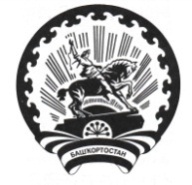 Республика БашкортостанАдминистрация сельского поселения Максим – Горьковский сельсовет муниципального района Белебеевский район 452014, с. ЦУП им. М.Горького, ул. Садовая, д. 3Тел. 2-07-40, факс: 2-08-98